«Неделя предпринимательства» стартует 24 мая в Приморье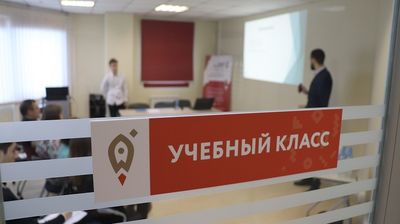 В рамках празднования Дня российского предпринимательства, отмечается 26 мая, центр «Мой бизнес» разработал 17 образовательных семинаров и тренингов для бизнеса. Предприниматели могут узнать по тренды семейного и социального бизнеса, а также познакомятся с новыми инструментами продвижение своего бизнеса в соцсетях и СМИ. В рамках недели пройдет отдельный крупный форум «Экспортный потенциал Приморья».№1. Круглый стол «Доступность финансовых ресурсов»Где: Владивосток, Тигровая, 7Когда: 24 мая (понедельник) с 10.00 до 11.20Доступность финансовых ресурсов — одно из ключевых условий для позитивного развития предпринимательской деятельности. Участники узнают какие госпрограммы помогут бизнесу и самозанятым, как подготовить документы для заявки на финансирование и какие лизинговые программы наиболее выгодные.№2. Семинар «Система быстрых платежей для бизнеса»Где: Владивосток, Тигровая 7Когда: 24 мая (понедельник) с 11.30 до 13.00Эксперты расскажут, как небольшому магазину, хостелу, салону красоты или даже самозанятому сделать процесс приема платежей от клиентов наиболее удобным для всех сторон и недорогим для бизнеса. В системе быстрых платежей разработан специальный с2в сервис, который позволяет принимать безналичные платежи без дополнительных затрат по qr-коду.№3. Мастер-класс «Секреты успешных вакансий»Где: Владивосток, Тигровая 7Когда: 24 мая (понедельник) с 14.00 до 16.00Участники узнают секреты создания успешной вакансии, чтобы соискатели обращали на нее больше внимания, и она не потерялась среди предложений конкурентов. Также предприниматели получат практические рекомендации, которые позволят получать больше откликов от подходящих кандидатов. Например, чек-лист «7 шагов эффективной вакансии» и как создать HR-бренд.№4. Тренинг «Школа предпринимательства»Где: Арсеньев, проезд Гостиный,1 (кафе Крутон)Когда: 24-28 мая с 10.00 до 18.00В программе тренинга эксперты рассмотрят шаги, которые помогут проанализировать и оптимизировать деятельность предприятия с помощью общепринятых инструментов ведения бизнеса. Участники тренинга смогут проанализировать свой бизнес и действующую бизнес-модель, а также оценить свой стиль управления и избежать ошибок при маркетинговом планировании.№5. Круглый стол «Тренды регулирования семейного предпринимательства»Где: Владивосток, Тигровая 7Когда: 25 мая (вторник) с 10.00 до 12.0Эксперты комитета по поддержке и развитию семейного предпринимательства Союза «Приморская торгово-промышленная палата» и «Центра семейного предпринимательства» расскажут какие юридические аспекты есть у семейного предпринимательства и как подготовить преемника семейного бизнеса. Также участники узнают, как вступить в реестр семейного предпринимательства Приморья.№6. Тренинг «Самозанятость — инструкция по применению»Где: Владивосток, Тигровая, 7Когда: 25 мая (вторник) с 13.00 до 14.30Участники узнают для кого подходит новый налоговый режим и какие меры поддержки предприниматели и жители Приморья могут получить со статусом «самозанятые». Зарегистрироваться и вести бухгалтерский учет самозанятые могут в приложении «Мой налог». Эксперт расскажет нюансы работы с приложением и оплаты налога.№7. Семинар «Участие в закупках по Федеральному закону № 223-ФЗ»Где: Владивосток, Тигровая 7Когда: 25 мая (вторник) с 15.00 до 17.00Эксперты расскажут, как малые компании и даже самозанятые могут выйти к закупкам крупнейших заказчиков, приведут примеры успешных кейсов и объяснят этапы выхода на электронные торговые площадки. Производственники узнают какие документы нужны для подтверждения изготовления продукции в России и какие преимущества в торгах они могут дать.№8. «Экспортный потенциал Приморья» — III международный форум о развитии экспортной деятельности Приморского краяГде: Владивосток, Гоголя, 41 (ВГУЭС, Андеграунд)Когда: 26 мая (среда) с 10.00 до 17.00Предприниматели узнают какие перспективные направления для экспорта есть у приморских товаров и услуг в новых реалиях. «Экспортный потенциал Приморья» — это региональная площадка, на которой экспортеры, промышленники, товаропроизводители представители государственных органов и общественных организаций региона могут обсудить будущее и перспективы развития экспортной деятельности в новых реалиях. Форум будет полезен действующим экспортерам, дистрибьюторам, логистическим компаниям.№9. Круглый стол «СанПиН для бизнеса в сфере образования»Где: Владивосток, Тигровая 7Когда: 26 мая (среда) с 10.00 до 12.00Предприниматели, работающие в сфере образования узнают, как новые правила СанПина повлияют на работу детских садов и кружков дополнительного образования. Также экспорты расскажут о новой системе ПФДО (персонифицированное финансирование дополнительного образования). Суть проекта состоит в том, что на каждого ребенка родители могут оформить индивидуальный сертификат, на который из бюджета перечисляется определенная сумма. Это полноценный платежный документ, подходящий для оплаты занятий в разных организациях дополнительного образования№10. «Бизнес-выезд» в Партизанский районГде: с. Владимиро-Александровское, Комсомольская 45 а (актовый зал Администрации Партизанского муниципального района)Когда: 26 мая (среда) с 14.00 до 16.00Предпринимателям и самозанятым расскажут о мерах господдержки, о льготном кредитовании и развитии социального бизнеса в регионе. А также отдельная лекция пройдет про использование «Системы быстрых платеджей».№11. «Единый день КНД» для предпринимателейГде: Из любой точки мираКогда: 27 мая (четверг) с 10.00 до 17.00Предприниматели могут в формате онлайн задать свои вопросы представителям разных контрольно-надзорных органов. В дне примут участие представители налоговой службы, Роспотребнадзора, Россельхознадзора, МЧС России, Минпромторга, Государственной жилищной инспекции, Стройнадзора и других организаций№12. Мастер-класс «Десять точек лидерского роста»Где: Владивосток, Тигровая 7Когда: 27 мая (четверг) с 10.00 до 12.00Программа мастер-класса рассчитана на тех лидеров, которые чувствуют потребность в изменениях своих и команды, ориентируются на самые высокие результаты и стремятся вовлечь максимально команду в достижение амбициозных целей. Эксперт дат практические советы и чек-листы по саморазвитию лидерских качеств.№13. Семинар «Финансовые инструменты экспорта»Где: Владивосток, Комсомольская, д.1, помещение № 17, кабинет 717Когда: 27 −28 мая, с 10.00 до 18.00Эксперт расскажет, как рассчитать экспортный контракт, чтобы провести сделку с минимальными рисками. Участники узнают какие финансовые инструменты для совершения экспортной сделки лучше подойдут экспортеру, как получить отсрочку платежа и застраховать экспортный кредит№14. Мастер-класс «Сила бренда. За что готовы платить клиенты»Где: Владивосток, Тигровая 7Когда: 27 мая (четверг) с 13.00 до 15.00Участникам расскажут какие факторы разработки бренда больше влияют на потребителей. Эксперты акцентируют внимание на психологии восприятия бренда и эмоциональном воздействии на покупателя. Приведут примеры удачных и неудачных кейсов развития бренда с полным разбором на детали.№15. Вебинар «Социальное предпринимательство — перспективы развития»Где: Из любой точки мираКогда: 27 мая (четверг) с 17.00 до 19.00На вебинаре рассмотрят развитие социального предпринимательства в России, отличие таких предприятий от НКО, малого и крупного бизнеса. Участники узнают про особенности законодательного регулирования социального бизнеса и правила вхождения в реестр «социальных предприятий». Эксперт даст индивидуальные рекомендации по развитию социального проекта.№16. Мастер-класс «Инструменты продвижения бизнеса в сети Интернет»Где: Владивосток, Тигровая 7Когда: 28 мая (пятница) с 11:00 до 13:00Участники узнают про новые тренды в настройке и создании контекстной и таргетированной рекламы. Эксперт отдельно расскажет о создании сценариев для видео-рекламы, которая сейчас набирает популярность. Даст чек-листы по работе с SMM, блогерами и объяснит, как разработать стратегию и тактику рекламных компаний.№17. Мастер-класс «Как сделать, чтобы о вашем проекте написали в СМИ»Где: Владивосток, Тигровая 7Когда: 28 мая (пятница) с 14.00 до 15.30Участники узнают зачем работать со СМИ в эпоху соцсетей и телеграм-каналов и как выстраивать контакт с редакциями и журналистами для эффективной работы. Эксперт познакомит с основными инструментами работы, которые помогут получить бесплатные упоминания и публикации в СМИ и даст неочевидные советы по успешному взаимодействию с медиа.Подробную информацию про образовательные мероприятия центра «Мой бизнес» можно уточнить по телефону: 8 (423) 279-59-09. Зарегистрироваться, а также узнавать о графике обучающих мероприятий можно сайте центра «Мой бизнес» в разделе «Календарь событий», а также в социальных сетях (cpp25rus): Facebook, Instagram и Telegram-канале «Приморье для бизнеса».Отметим, что организация бесплатного обучения для предпринимателей и тех, кто хочет открыть свое дело в Приморье, является одним из ключевых направлений работы центра «Мой бизнес» в рамках национального проекта «МСП и поддержка индивидуальной предпринимательской инициативы», а также частью большого комплекса мероприятий по улучшению инвестиционного климата в регионе.